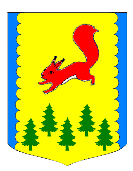 КРАСНОЯРСКИЙ КРАЙПИРОВСКИЙ МУНИЦИПАЛЬНЫЙ ОКРУГПИРОВСКИЙ ОКРУЖНОЙ СОВЕТ ДЕПУТАТОВРЕШЕНИЕО признании утратившими силу решений Пировского районного Совета депутатовВ соответствии с ч. 14 ст.9 Федерального закона от 14.03.2022 № 60-ФЗ «О внесении изменений в отдельные законодательные акты Российской Федерации», Пировский окружной Совет депутатов РЕШИЛ:1. Признать утратившим силу решения Пировского районного Совета депутатов от:- 13.05.2008 г. № 36-166р «О внесении изменений в состав избирательной комиссии муниципального образования Пировский район»;- 13.05.2008 г. № 36-172р «О назначении в состав избирательной комиссии муниципального образования Пировский район»;- 05.02.2009 г. № 46-227р от 05.02.2009 «О формировании избирательной комиссии муниципального образования Пировский район»;- 18.01.20210 г. № 55-273р «О назначении члена избирательной комиссии муниципального образования Пировский район»;- 21.02.2013 г. № 40-233р «О назначении в состав избирательной комиссии муниципального образования Пировский район»;- 24.04.2014 г. № 51-326р «О назначении в состав избирательной комиссии муниципального образования Пировский район».- 20.11.2014 г. «О назначении в состав избирательной комиссии муниципального образования Пировский район»;- 23.03.2015 № 58-374р «О назначении в состав избирательной комиссии муниципального образования Пировский район»;- 09.06.2015 № 61-396р «О назначении в состав избирательной комиссии муниципального образования Пировский район»;- 17.08.2015 № 66-420р «О назначении в состав избирательной комиссии муниципального образования Пировский район». - 31.05.2018 года № 32-195р «О назначении в состав избирательной комиссии муниципального образования Пировский район».2. Направить настоящее решение в Избирательную комиссию Красноярского края.3. Контроль за исполнением настоящего решения оставляю за собой.4. Решение вступает в силу после его официального опубликования в районной газете «Заря».     26.07.2022с. Пировское№ 24-255р Председатель Пировского окружного Совета депутатов     Глава Пировского      муниципального округа___________Г.И. Костыгина      ___________ А.И. Евсеев